Studienseminar Osnabrück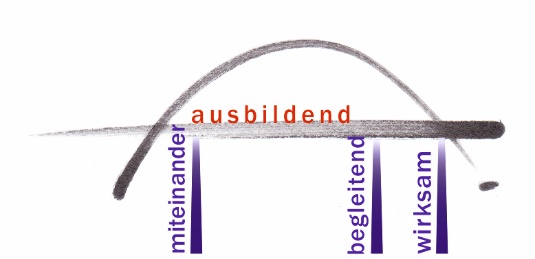 für das Lehramt für SonderpädagogikStandorte Osnabrück und AurichWinkelhausenstraße 18, 49090 OsnabrückTel.: 0541 - 77046960Fax: 0541 - 770468960Mail: poststelle@seminar-os-so.niedersachsen.de……………………………………………………	(Name, Vorname)An die Leitung des Studienseminars Osnabrückfür das Lehramt für SonderpädagogikAntrag auf Zulassung für die Ausbildung in einem weiteren Fach gemäß §3(2) der Verordnung über die Ausbildung und Prüfung von Lehrkräften im Vorbereitungsdienst (APVO-Lehr) vom 02.03.2017Hiermit beantrage ich die Ausbildung im Fach………………………………………………………………….als weiteres Unterrichtsfach.Die Ausbildung in diesem Fach beinhaltet die Teilnahme an den Seminarveranstaltungen und Unterrichtsbesuche durch die Fachseminarleiterin bzw. den Fachseminarleiter des Fachseminars. Mir ist bekannt, dass ich dieses Fach gemäß §14(3) APVO für den Prüfungsunterricht 1 oder den Prüfungsunterricht 2 anstelle des ersten Unterrichtsfaches wählen kann.   --------------------------------------------------------------------------------------------------------------------------------------------------------------------------Ort, Datum	UnterschriftBitte setzen Sie sich umgehend mit der zuständigen Fachseminarleitung in VerbindungFSL Fachdidaktik 1FSL Fachdidaktik 2Dem Antrag wird nicht zugestimmt.Reimann, SeminarrektorinDatum:Reimann, Seminarrektorin